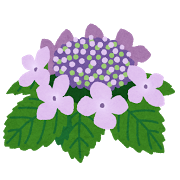 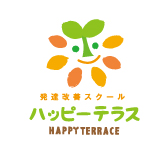 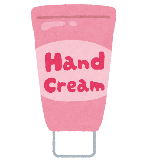 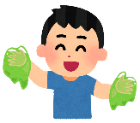 ★面談について★５月末に皆様に保護者面談の日程調整のお手紙を郵送しました。保護者面談では、個別支援計画の目標の達成度だけでなく、ご家庭や学校での様子をお伺いします。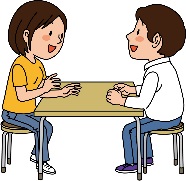 お忙しい時期ですが、ご協力を宜しくお願いいたします。